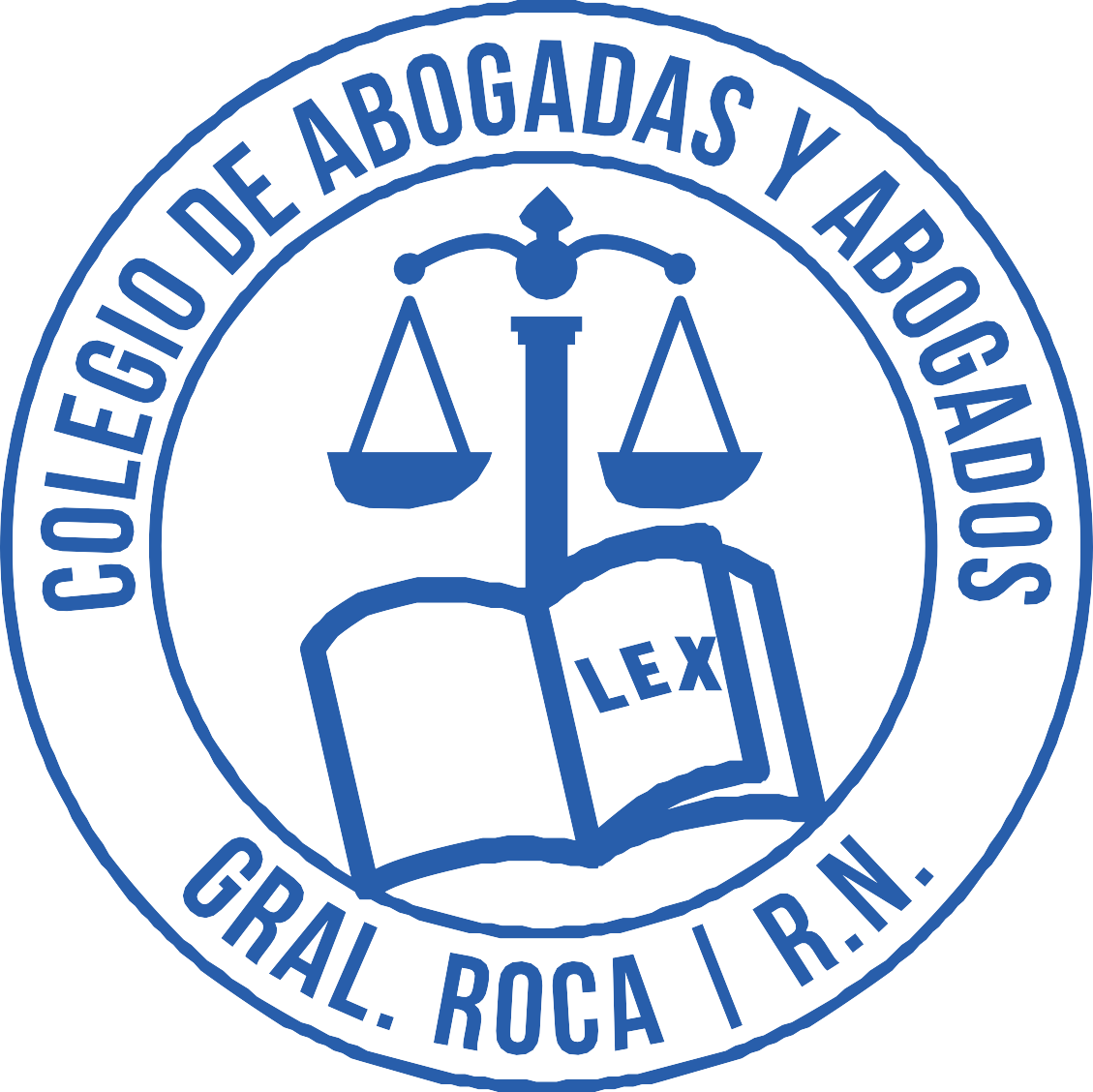 FICHA PERSONAL DEL ASOCIADO/AAPELLIDO:.................................................................................................................................NOMBRE:..........................................DNI...................................NACIONALIDAD........................CUIL:………………………………………(traer copia)DOMICILIO REAL...........................................................................................T.E........................LOCALIDAD:...............................................................................................................................DOMICILIO LEGAL (en Gral. Roca).................................................................T.E.......................LOCALIDAD:..............................................................................................................................DOMICILIO PROFESIONAL.....................................................................T.E............................LOCALIDAD:..............................................................................................................................FECHA DE NAC.......................................................LOCALIDAD...............................................TITULO: UNIVERSIDAD.........................................................Fecha del Título:.......................ESTADO CIVIL:.........................................................................................................................FORMULA DE JURAMENTO.....................................................................................................MAIL:.......................................................................................................................................ESPECIALIDAD……………………………………………………………………………………….